泰安长城中学三位教师荣获山东省省级优课根据《泰安市2021年“互联网+教师专业发展”工程实施方案》，2021年度有18位教师获得“市级优课”，其中，马敏、吴棣、赵昌龙三位教师获得山东省“一师一优课、一课一名师”活动“优课”。前五届仅有五位教师获得省级优课，近两年，学校实施“1426”发展战略，课堂教学改进取得明显成效，共有六位教师获得省级优课。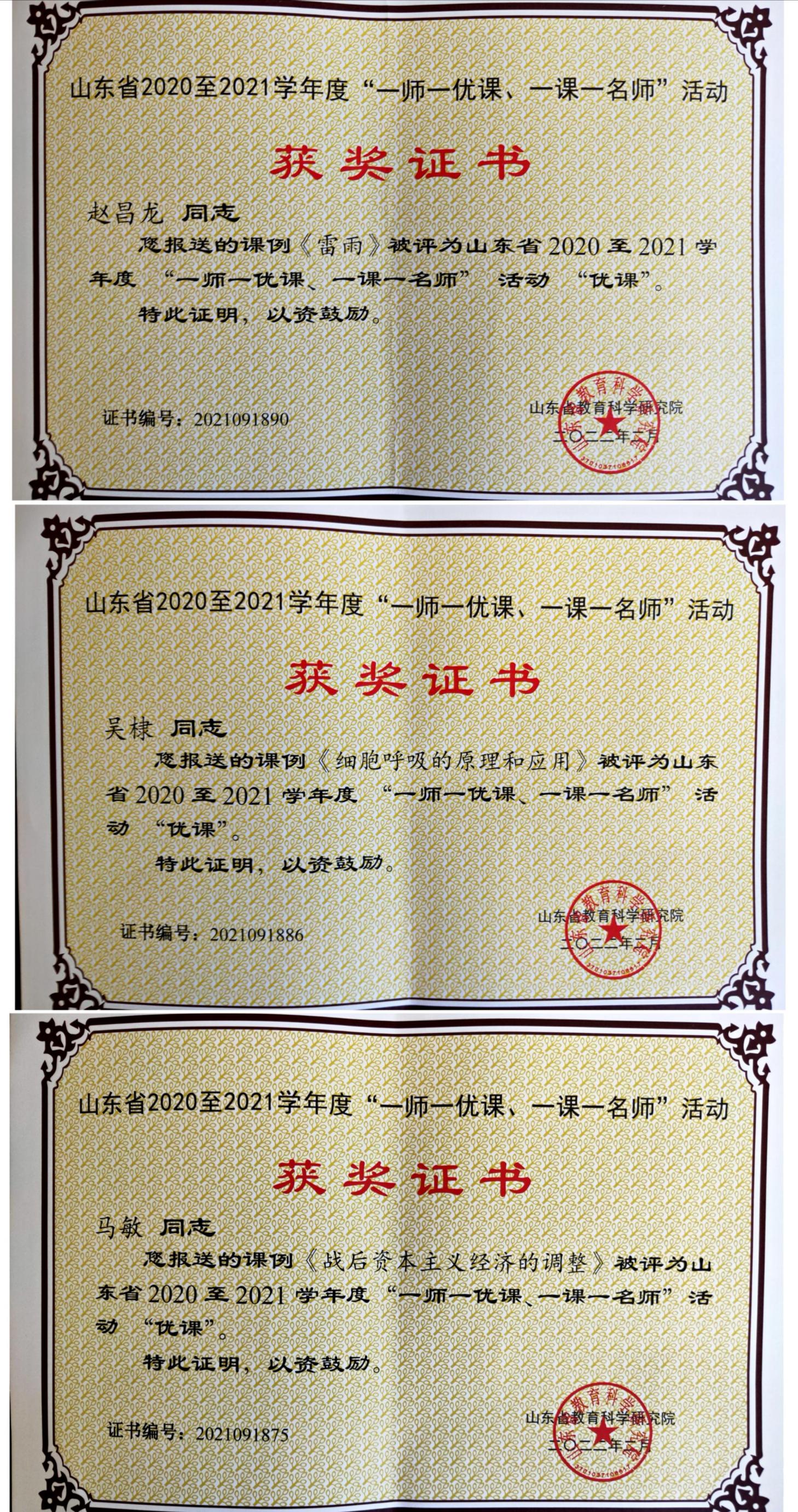 